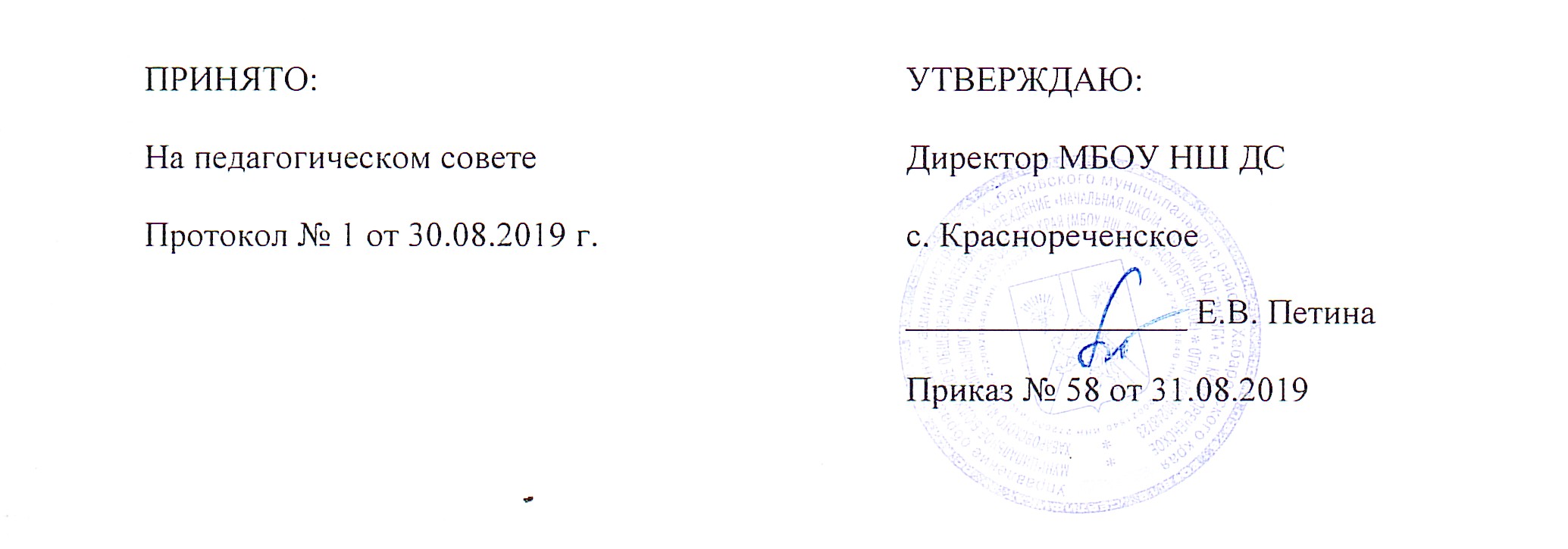 Положение о логопедическом кабинете1.Общие положения         1.1.Положение о логопедическом кабинете (далее – Положение) разработано для МБОУ НШ ДС с. Краснореченское1.2.Настоящее Положение направлено на реализацию Положений Конвенции о правах ребенка, Федерального закона «Об основных гарантиях прав ребенка в Российской Федерации», Закона Российской Федерации «Об Образовании».1.3.Логопедический кабинет создается для оказания коррекционной помощи детям дошкольного (4-7 лет) возраста с нарушениями речи.1.4.Кабинет создается с целью обеспечения благоприятных условий для совершенствования педагогического процесса, стимулирования деятельности логопеда, повышения эффективности и качества коррекционного обучения, методического и профессионального уровня логопеда, сосредоточения наглядного, дидактического материала, методической литературы, технических средств, отвечающих задачам коррекционно-развивающего обучения.1.5.Логопедический кабинет является важнейшей составляющей коррекционно-развивающей среды, задачами которого являются:- осуществление необходимой коррекции речевых нарушений у детей дошкольного    возраста;-  развитие высших психических функций воспитанников.1.6.Непосредственное руководство работой логопедического кабинета осуществляется администрацией Учреждения.2.Комплектование группы компенсирующей направленности2.1.Комплектование группы детей для занятий с логопедом  осуществляется как по одновозрастному, так и по разновозрастному принципу из числа воспитанников с нарушениями речи, находящихся в Учреждении.3.Организация деятельности логопедического кабинета3.1. Организация коррекционного процесса обеспечивается:- своевременным обследованием детей;- рациональным составлением расписаний занятий;- планированием подгрупповой и индивидуальной работы;- оснащением кабинета необходимым оборудованием и наглядными пособиями;- совместной работой учителя-логопеда с воспитателями, мед. сестрой, специалистами учреждения.3.2. Основной формой организации коррекционно-образовательной работы являются занятия, которые проводятся в часы, предусмотренные графиком работы учителя – логопеда.3.3. Общая продолжительность логопедических занятий находится в прямой зависимости от индивидуальных особенностей детей и требованиями СаНПиН.3.4.Рабочее время составляет 20 (двадцать) часов в неделю.3.5. Нагрузка учителя-логопеда на 1,0 ставку предусматривает одновременную работу по коррекции речи 10- 12 детей.3.6.Первые три недели  учебного года отводятся для полного комплектования группы детей, которые будут заниматься с логопедом в текущем учебном году и проведения диагностики.3.7.Учитель-логопед работает пять дней в неделю.4. Требования к логопедическому кабинету4.1. Логопедический кабинет должен быть изолированным.4.2. Освещенность кабинета соответствует уровню освещенности, при котором создается зрительный комфорт для воспитанников и педагога, а также гигиеническим и светотехническим нормам.4.3. С целью создания оптимальных условий для организации коррекционно-равивающей  деятельности в кабинете прослеживаются 3 зоны: рабочая зона учителя-логопеда, зона индивидуальной коррекционной работы, учебная зона.4.4. В логопедическом кабинете или в непосредственной близости  должен быть установлен умывальник для соблюдения санитарно-гигиенического режима.5. Оборудование логопедического кабинета5.1. Оформление и оборудование логопедического кабинета обеспечивает комфортность и многофункциональность.5.2. В рабочей зоне учителя-логопеда размещается:-письменный стол;-рабочее кресло;-стеллаж для размещения методических материалов, диагностического инструментария, служебной документации;-полка для методической литературы;-магнитофон;-компьютер;-принтер;-сканер.5.3.В учебной зоне для групповых занятий:-комплекты мебели (стол-стул) для групповых занятий,-наборное полотно;  -настенная азбука;- доска;-настольно-печатные игры;-дидактический материал, учебно-методические пособия;-фланелеграф.5.4.В зоне индивидуальных занятий:-комплект мебели;-зеркала для индивидуальной работы;-логопедический стол с зеркалом;-логопедический инструментарий (зонды, шпатели);  -индивидуальные веера букв;-пособия для индивидуальных  занятий.6. Документация логопедического кабинета6.1.  Нормативно-правовые документы (указания, инструкции) по организации работы логопеда.6.2.  Карты обследования звукопроизношения детей Учреждения.6.3.  Журнал учета посещаемости групповых и индивидуальных занятий        детьми.6.4. Индивидуальные карты речевого развития воспитанников .6.5.Годовой план работы учителя-логопеда.6.6.  Перспективный  план работы учителя-логопеда  на учебный год.6.7.  Расписание индивидуальных и групповых занятий.6.8.  График работы учителя – логопеда.6.9.  Конспекты фронтальных и индивидуальных занятий с детьми.6.10.Рабочие тетради воспитанников для групповых занятий6.11.Тетрадь связи с воспитателями с заданиями по коррекции речевого недоразвития дошкольников группы на данный учебный год.6.13.Положение о логопедическом кабинете.6.15.Копии отчетов о проделанной работе за год.6.16.Журнал консультаций с родителями.6.17.Тетради индивидуальной работы с каждыми ребенком.6.18.Бланки заявлений, ходатайств, направлений и т.д.7. Ответственность за кабинет7.1. Учитель-логопед должен постоянно:      -   контролировать и соблюдать сохранность государственного имущества, которым оборудован кабинет;      -   выполнять санитарно-гигиенические нормы во время учебного процесса;     -  пополнять учебно-методическую, материально-техническую базу кабинета.7.2.  Критерий оценки работы логопедического кабинета относится к компетенции администрации Учреждения.  8. Инструкция по безопасности учителя-логопеда8.1. Учитель-логопед должен знать и соблюдать инструкцию по охране жизни и здоровья детей, технике безопасности, строго соблюдать трудовую и производственную дисциплину.8.2. Изучать и совершенствовать безопасные приёмы труда.8.3. Добиваться скорейшего устранения недостатка в работе, вызывающих несчастные случаи.8.4. Строго соблюдать инструкцию по правилам безопасного пользования электрооборудованием, санитарные правила, правила пожарной безопасности, правила личной гигиены.8.5.Перед началом работы необходимо:-тщательно вымыть руки;-подготовить для работы всё необходимое;-произвести стерилизацию логопедических зондов кипячением в стерилизаторе или обработкой этиловым спиртом.8.6. Во время работы необходимо:- выполнять требования врача, связанные с охраной и укреплением здоровья детей; - содержать логопедические зонды в соответствии с санитарно-эпидемиологическими требованиями;- пользоваться одноразовыми деревянными шпателями;- информировать мед.сестру о своих наблюдениях за состоянием здоровья детей;- вести необходимую документацию;- следить за тем, чтобы во время занятий, в руках у детей не было острых металлических предметов;- лекарства, дезинфицирующие средства – хранить в закрытом шкафу, в недоступном для детей месте;8.7. Запрещается:-удлинять продолжительность занятий с детьми, -оставлять детей без присмотра.